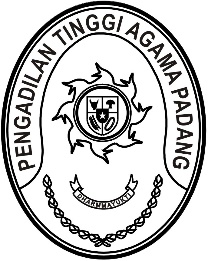 Nomor   : W3-A/1409/HK.05/I/2022.      				        Padang, 4 Januari 2022Lamp     :  -Prihal     : Penerimaan dan Registrasi Perkara Banding Nomor 1/Pdt.G/2022/PTA.Pdg		      Kepada :    		      Yth. Ketua Pengadilan Agama Bukittinggi  		      di Bukittinggi		       Assalamu’alaikum Wr.Wb.		Dengan ini kami beritahukan kepada Saudara bahwa berkas yang dimohonkan banding oleh Saudara :Yuharlit binti Bahar Mj. Bungsu, sebagai PembandingL a w a nSyarifuddin, S.Ag bin Ambak MI. Putiah, sebagai Terbanding 		Terhadap Putusan Pengadilan Agama Bukittinggi Nomor 103/Pdt.G/2021/PA.Bkt tanggal 22 Maret 2021 yang Saudara kirimkan dengan surat pengantar Nomor  W3-A4/1296/Hk.05/IV/2021, tanggal 30 April 2021 telah kami terima dan telah didaftarkan dalam Buku Register Banding Pengadilan Tinggi Agama Padang, Nomor 25/Pdt.G/2021/PTA.Pdg., tanggal 10 Mei 2021								                          Demikian  disampaikan untuk dimaklumi sebagaimana mestinya.                                                           Wassalam 					PLH PANITERA								DAMRIS, S.H.Tembusan : Yuharlit binti Bahar Mj. Bungsu (Pembanding);Tempat tinggal di Jalan Jambak Muko samping SMPN 3 Kelurahan Bukit Apit, Kecamatan Guguak Panjang, Kota Bukittinggi, Provinsi Sumatera Barat;Syarifuddin bin AMbak MI. Putiah (Terbanding); Tempat tinggal di Jalan Sutan Syahrir Nomor 5 RT 01 RW 02 Kelurahan Tarok Dipo, Kecamatan Guguak Panjang, Kota Bukittinggi, Provinsi Sumatera Barat;